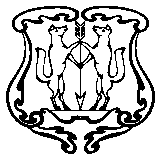 АДМИНИСТРАЦИЯ ГОРОДА ЕНИСЕЙСКАКрасноярского краяПОСТАНОВЛЕНИЕ«26» 02 2019 г.                                     г. Енисейск                                    № 39 - пО закреплении микроучастков за общеобразовательными учреждениями г. Енисейска на 2019 годВ соответствии с Конституцией Российской Федерации, со ст. 67 Федерального закона от 21.12.2012 № 273-ФЗ «Об образовании в Российской Федерации», руководствуясь ст.ст. 39, 43, 46, 52 Устава города Енисейска, ПОСТАНОВЛЯЮ:1. В целях осуществления ежегодного учета детей, подлежащих обучению в общеобразовательных учреждениях г.Енисейска и организации приема граждан в муниципальные общеобразовательные учреждения закрепить за общеобразовательными учреждениями микроучастки согласно приложению № 1.2. В связи с принятием настоящего постановления считать утратившим силу постановление администрации г. Енисейска от 23.01.2018 № 14-п «О закреплении микроучастков за общеобразовательными учреждениями г. Енисейска на 2018 год».3. Контроль над выполнением настоящего постановления возложить на заместителя главы города по социально-экономическому развитию Белошапкину Е.А.4. Постановление подлежит публикации в газете «Енисейск-Плюс» и размещению на официальном интернет – портале органов местного самоуправления г. Енисейска www.eniseysk.com. 5. Постановление вступает в силу с момента подписания и распространяет свое действие с 1 февраля 2019 года.Глава города                                                                                   В.В.Никольский  Р0уднев Юрий Николаевич8 3 9195 2 25 01Приложение № 1к Постановлению администрации г.Енисейскаот 26.02. 2019  № 39-п_ЗАКРЕПЛЕНИЕ МИКРОУЧАСТКОВ ЗА ОБЩЕОБРАЗОВАТЕЛЬНЫМИ УЧРЕЖДЕНИЯМИ г.ЕНИСЕЙСКАОУзакрепленная территорияМАОУ «СШ № 1 имени И.П.Кытманова»ул. Южная 1-10; ул. Пролетарская, 52-70; ул. Декабристов 1-12; пер. Советский 1-5, 9; пер. Короткий 1, 3, 5; пер. Партизанский, 12-95; ул. Горького, 14-78; ул.8 Марта 1, 3, 5; ул. Петровского 1-33; ул. Ленина 113-167; ул. Кирова 82-141; пер. Яковлева 1, 4, 6, 8, 10, 12; пер. Димитрова 5-7, 9-11; ул. Иоффе, 1-11; ул. Рабоче-Крестьянская, 59-134; ул. Тамарова, 1-24; ул. Фефелова, 62-109; ул. Перенсона, 15-94; ул. Бограда, 1-101; ул. Каурова, 1-100; ул. Комсомольская, 2-30; ул. Лесная, 1-24; ул. Дударева, 1-66; ул. Худзинского, 1-69; ул. Бабкина, 1-78; пер. Пожарный 2, 8; ул. Марковского 4-16МБОУ СШ №2ул. Промышленная 1-29; ул. Доры Кваш 3-31; ул. Строителей 1-20; ул. Кытманова 1-38; ул. Баландина 1-30; ул. Албычева14, 17, 20, 22, 24; ул. Автомобилистов 1-11; ул. Ручейная 2-18; ул. Матросова 1-11; ул. Чайкиной 1-12; ул. Ульяны Громовой 1-54; ул. Дударева  67-85; ул. Худзинского 70-94; ул. Лебедевой 2-52; ул. Олега Кошевого 3-30; ул. Крупской 1-61.МБОУ СШ №3ул. Бабушкина 1-41; ул. Трудовая Слобода 2-30; пер. Столярный 1-8; пер. Речной 1-13; ул. Адмирала Макарова 1-11; пер. Партизанский 1-11; ул. Диктатуры Пролетариата 1-7; ул. Горького 1-13; ул. Лазо 2-71; ул. Садовая 1-14; ул. Спортивная 1-11; ул. Перенсона, 1-14; ул. Сурикова, 1-29; ул. Лыткина 2-47; ул. Зеленая 1-27; ул. Бегичева 1-4; ул. Ленина 15-112; ул. Кирова 1-81; ул. Рабоче-Крестьянская 1-58; ул. Фефелова 1-61; ул. Первомайская  1-49«А»; ул. Пионерская 1-42«А»; ул.40 лет Октября 1-44«А»; ул. Пушкина 1-22; ул. Ванеева 1-77; ул. Доброва 1-59; ул. Некрасова 1-90; ул. Мичурина 1-53; ул. Попова 1-22; ул. Новостроительная 3-132; ул. Куйбышева, 1-32; ул. Чехова 1-97; ул. Солнечная; 2-ой проезд, 4-ый проезд 1-23.МБОУ СШ №7ул. Ленина 1-14; микрорайон «Полюс».МАОУ СШ №9ул. Нестерова, 1-27; ул. Молокова, 1-40; ул. Прибрежная, 1-19; ул. Сибирская, 1-37; ул. Кирова, 142-187; ул. Иоффе, 12-61; ул. Тамарова, 25-76; ул. Бограда, 102-115; ул. Пролетарская, 1-70; ул. Вейнбаума, 1-50; ул. Лесная, 25-42; ул. Комсомольская, 1-48; ул. Каурова, 101-112; ул. Гастелло, 1-25; ул. Ромашкина, 1-27; ул. Северная, 1-25; ул. Чкалова, 1-20; ул. Авиаторов, 1-13; ул. Осипенко, 1-16; ул. Полевая, 3-11; ул. Весны, 1-25; ул. Калинина, 1-65; ул. Красноармейская, 1-62; ул. Рабоче-Крестьянская, 135-223; ул. Кочкарова, 2-10; ул. Перенсона, 95-151; ул. Скорнякова, 14-17; ул. Гагарина1-50; ул. Лесозаводская, 2-70; ул. Мичурина, 54-134; ул. Куйбышева, 33-98.